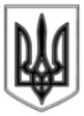 ЛИСИЧАНСЬКА  МІСЬКА  РАДАВИКОНАВЧИЙ КОМІТЕТР І Ш Е Н Н Я15.01.2019	                		 м. Лисичанськ			№  03Про внесення змін до «Порядку присвоєння адрес об'єктам нерухомого майна у містах Лисичанську, Новодружеську, Привіллі»У зв’язку із оптимізацією виконавчих органів  Лисичанської міської ради, та передачею функцій та повноважень управління архітектури та містобудування до Управління будівництва та архітектури, відповідно до рішення 54 сесії Лисичанської міської ради 7 скликання від 29.11.2018 № 54/825, керуючись ст. 52 Закону України «Про місцеве самоврядування в Україні», виконком Лисичанської міської радиВИРІШИВ: 1. Внести зміни до «Порядку присвоєння адрес об'єктам нерухомого майна у містах Лисичанську, Новодружеську, Привіллі» затвердженого рішенням виконавчого комітету Лисичанської міської ради від 04.12.2018 № 718:   	1.1. Перший абзац підпункту 1.3. пункту 1. викласти у наступній редакції: «1.3. Ведення адресної схеми на території міст Лисичанська, Новодружеська, Привілля здійснює Управління будівництва та архітектури Лисичанської міської ради.».  	1.2.  Підпункт 4.3 пункту 4. викласти у наступній редакції:«4.3. Управління будівництва та архітектури перед підготовкою проекту рішення виконкому щодо присвоєння, зміни або анулювання адреси розглядає звернення про присвоєння адресного номера об’єкту нерухомості з відповідним пакетом документів в термін, зазначений цим Порядком. У разі відсутності або невідповідності документів, зазначених у даному Порядку, управління надає замовнику вмотивовану письмову відмову. Управління будівництва та архітектури Лисичанської міської ради направляє запит в управління власності Лисичанської міської ради та Лисичанське комунальне підприємство «БТІ», які надають погодження присвоєння адреси, або вмотивовану відмову.Одночасно відповідальний спеціаліст управління будівництва та архітектури Лисичанської міської ради  перевіряє відповідність картографічних матеріалів і документів фактичному розташуванню об’єктів нерухомого майна та земельних ділянок. При необхідності, попередньо обстежує місце розташування даного об’єкта нерухомості та проводить перевірку на відсутність існування ідентичної адреси для відповідного об’єкта нерухомості.За результатами розгляду заяв, матеріалів та погоджень, управління будівництва та архітектури Лисичанської міської ради готує проект рішення виконкому щодо присвоєння адресного номера об’єкту нерухомості. Адреса вважається присвоєною з моменту підписання рішення виконкому.».          1.3. Підпункт 4.4 пункту 4. викласти у наступній редакції:«4.4. Звернення, додані документи та інформація щодо адресних номерів зберігається в Управлінні будівництва та архітектури Лисичанської міської ради  на паперових носіях та використовується для ведення містобудівного кадастру міст Лисичанська, Новодружеська, Привілля.».          1.4. Перший абзац підпункту 4.5 пункту 4. викласти у наступній редакції:«4.5. Підтвердження присвоєння адреси об'єкту нерухомості здійснюється за заявою про надання довідки зацікавленої особи (додаток 4), за запитами органів державної влади та місцевого самоврядування шляхом видачі довідки встановленого зразка управлінням будівництва та архітектури (додаток 2) протягом 30 календарних днів з дня подання заяви з необхідним пакетом документів.».	1.5. Підпункт 5.4 пункту 5. викласти у наступній редакції:«5.4. Анулювання адреси проводиться на підставі заяви (Додаток 1) зацікавленої особи. При цьому в адресній схемі, яка знаходиться в Управлінні будівництва та архітектури зберігається стара адреса об'єкту нерухомості з відміткою «Адреса анульована».».1.6. Перший абзац підпункту 5.7. пункту 5. викласти у наступній редакції: «5.7. Інформація про зміну/анулювання адресованого раніше об'єкта нерухомості здійснюється за заявою про надання довідки (додаток 4) зацікавленої особи (у разі звернення представника - довіреність на представлення інтересів заявника), за запитами органів державної влади та місцевого самоврядування через видачу довідки (додаток 3) встановленого зразка управлінням будівництва та архітектури протягом 30 календарних днів з дня подання заяви з необхідним пакетом документів.».  	2. У додатках до Порядку слова «Управління архітектури та містобудування» замінити словами «Управління будівництва та архітектури» у всіх відмінках.       3. Дане рішення підлягає оприлюдненню.	4. Контроль за виконанням цього рішення покласти на заступника міського голови Якимчука А.П.  Міський голова                                                                     С. ШИЛІН